Poplatok v zmysle cenníka BD: …..…,….…. €				Členské číslo:    ___________	Kmč Bytu: _______________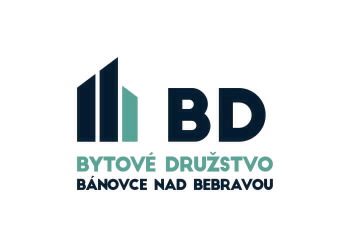 										Evidencia ___    Predpis ___										Oprava     ___     Zmena ___PREHLÁSENIE   pri zmene nájomcu mestského/obecného bytu Byt č. ………, izbovitosť ……. vchod ……….. bytový dom so súpisným číslom ……… na ul. ………………………………….. v………………………………………………………….. ( ďalej „Byt“) Platnosť zmeny od (vždy od 1. dňa v mesiaci) : ………..………     Počet osôb, ktoré budú bývať v Byte: ……..	PÔVODNÝ NÁJOMCA:Meno, priezvisko: …….……………….……………………………………………………………………………Nová korešpondenčná adresa: .........................................................................…..………………………………….Tel. kontakt: ..................................................………. e-mail: ...............………………………..…..………………NOVÝ NÁJOMCA: Meno, priezvisko, titul : 	………………………………………………………..………………………………… Rodné priezvisko:	…………………………. Dátum narodenia, rodné číslo ….………...……….……..….Bytom:			…………………………………………………………………………………………..Korešpondenčná adresa: (uviesť, ak bude iná ako adresa bytu): ……...….…...……………………………..……..Tel. kontakt: ..................................................………. e-mail: ...............………………………..…..………………Meno, priezvisko, titul : 	………………………………………………………..………………………………… Rodné priezvisko:	…………………………. Dátum narodenia, rodné číslo ….………...……….……..….Bytom:			…………………………………………………………………………………………..Korešpondenčná adresa: (uviesť, ak bude iná ako adresa bytu): ……...….…...……………………………..……..Tel. kontakt: ..................................................………. e-mail: ...............………………………..…..………………Číslo účtu pre vyúčtovanie: _________________________________________________________________ČLENSTVO V DRUŽSTVE1. Na základe prevodu členských práv a povinnosti spojených s členstvom v Bytovom družstve Bánovce nad Bebravou (ďalej „družstvo“) pokračuje nový nájomca Bytu v členstve pôvodného nájomcu Bytu a preberá členstvo v družstve so všetkými právami a povinnosťami v takom rozsahu, v akom ich mal pôvodný nájomca Bytu.Nový nájomca Bytu sa zaväzuje dodržiavať a plniť povinnosti vyplývajúce zo Stanov družstva, Domového poriadku a ďalších vnútrodružstevných predpisov aj v prípade, že boli prijaté pred vznikom členstva nájomcu v družstve. VYÚČTOVANIE1. Bytové družstvo Bánovce nad Bebravou je povinné v termíne najneskôr do 31.05. príslušného roka vykonať ročné vyúčtovanie úhrad za užívanie Bytu a za služby, poskytovanie ktorých je spojené s užívaním Bytu za predchádzajúci rok. ( zvolenú možnosť A alebo B zakrúžkujte)A. Pôvodný nájomca Bytu a nový nájomca Bytu žiadajú vykonať delené vyúčtovanie za rok ………… Pôvodný nájomca Bytu berie na vedomie, že zaplatená finančná zábezpeka pri prevzatí bytu, bude použitá na vyúčtovanie nákladov za užívanie Bytu a za plnenia poskytované s užívaním Bytu  (ďalej len „vyúčtovanie“) za rok………. Preplatok, prípadne nedoplatok bude pôvodnému nájomcovi vyplatený pri vyúčtovaní v nasledujúcom roku. Údaje k vyúčtovaniu ku dňu: ………………………….. :Pôvodný nájomca Bytu sa zaväzuje, že vyúčtovaním zistený nedoplatok uhradí do 30 dní odo dňa doručenia vyúčtovania na účet družstva  a prípadný preplatok žiada poukázať na číslo účtu v tvare IBAN: a zároveň prehlasuje, že v súvislosti s vyúčtovaním bezodkladne oznámi družstvu každú zmenu korešpondenčnej adresy a čísla účtu.B. Pôvodný nájomca Bytu a nový nájomca Bytu nežiadajú vykonať delené vyúčtovanie za rok …………Nový nájomca Bytu sa zaväzuje, že ročné vyúčtovanie nákladov za užívanie Bytu a za plnenia poskytované s užívaním Bytu (ďalej len „vyúčtovanie“) za celý rok……….…….. bude znášať v plnom rozsahu. 2. Pôvodný nájomca Bytu a nový nájomca Bytu prehlasujú, že prípadné spory súvisiace s ročným vyúčtovaním za rok .……. si budú riešiť vzájomnou dohodou.3. Pôvodný nájomca Bytu a nový nájomca Bytu potvrdzujú správnosť uvedených údajov, neporušenosť plomb na meradlách a celkovú funkčnosť meradiel a prístrojov. V prípade uvedenia nesprávnych údajov z odpočtov bude vyúčtovanie nákladov spojených s užívaním Bytu vykonané v zmysle platnej legislatívy.KÁBLOVÁ TELEVÍZIA / INTERNET (hodiace sa zakrúžkujte)	a) ODHLÁSENIE (nepokračovanie po pôvodnom nájomcovi Bytu) – v prípade odhlásenia je potrebné predložiť Zmluvu o ukončení poskytovania služieb elektronických komunikácií prostredníctvom káblových distribučných systémov pre pôvodného nájomcu (vybavíte v Obchodnej kancelárii BDTS s.r.o.)b) PREHLÁSENIE na nového nájomcu Bytu – v prípade prehlásenia je potrebné predložiť Zmluvu o zriadení a poskytovaní služieb elektronických komunikácií prostredníctvom káblových distribučných systémov (vybavíte v Obchodnej kancelárii BDTS s.r.o.)V ……………………………….. dňa…………………..…………………..……………..						………………….………..…..Pôvodný nájomca							Nový nájomca/ nájomcoviaSKVodomer studená vodaVodomer teplá úžitková vodaVodomer 1 – nameraný stav:                                   m3Vodomer 1 – nameraný stav:                                    m3Vodomer 2 – nameraný stav:                                   m3Vodomer 2 – nameraný stav:                                    m3SK